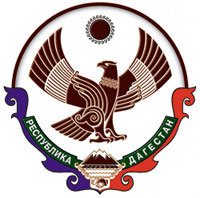 РЕСПУБЛИКА ДАГЕСТАНАДМИНИСТРАЦИЯ ГОРОДСКОГО  ОКРУГА«ГОРОД  КАСПИЙСК»ПОСТАНОВЛЕНИЕ№ 431                                                                   « 15» __апреля_ 2021г.«О введении временного ограничения движения транспортных средств на территории городского округа «город Каспийск» в период  празднования 1-2 мая Пасхи»В соответствии со ст. 30 Федерального закона от 08.11.2007 № 257-ФЗ «Об автомобильных дорогах и о дорожной деятельности в Российской Федерации и о внесении изменений в отдельные законодательные акты Российской Федерации», Администрация городского округа «город Каспийск»,ПОСТАНОВЛЯЕТ:В период празднования Пасхи ввести временное ограничение движения легкового и грузового транспорта по улице Комсомольская от улиц Ленина и Халилова – 01 мая 2021 года с 11 ч. 00 мин. до 14 ч. 00 мин. и 2 мая 2021 года с 11 ч. 00 мин. до 14 ч. 00 мин.Рекомендовать ОМВД России по г. Каспийск (Багавудинову Б. М.) обеспечить общественную безопасность в период празднования Пасхи. Опубликовать настоящее Постановление в газете «Трудовой Каспийск» и разместить его на официальном сайте городского округа «город Каспийск» в сети «Интернет».Контроль за исполнением настоящего Постановления возложить на заместителя главы Администрации городского округа «город Каспийск» Р. Д. Махмудова.         Глава городского округа        «город Каспийск»                                                                     Б. И. ГонцовИсп. нач. юр. отд.Р. МагомедовСогласовано:зам. главы Админ.Р. Д. Махмудов зам. главы Админ.А. В. Велиев Орджоникидзе ул., 12, г. Каспийск, 368300,   тел.: 8(246)5-14-11, факс: 8(246)5-10-00 сайт: www.kaspiysk.org, e-mail: kasp.info@yandex.ru, ОКПО 04046996; ОГРН 1020502132551; ИНН/КПП 0545011427/055401001